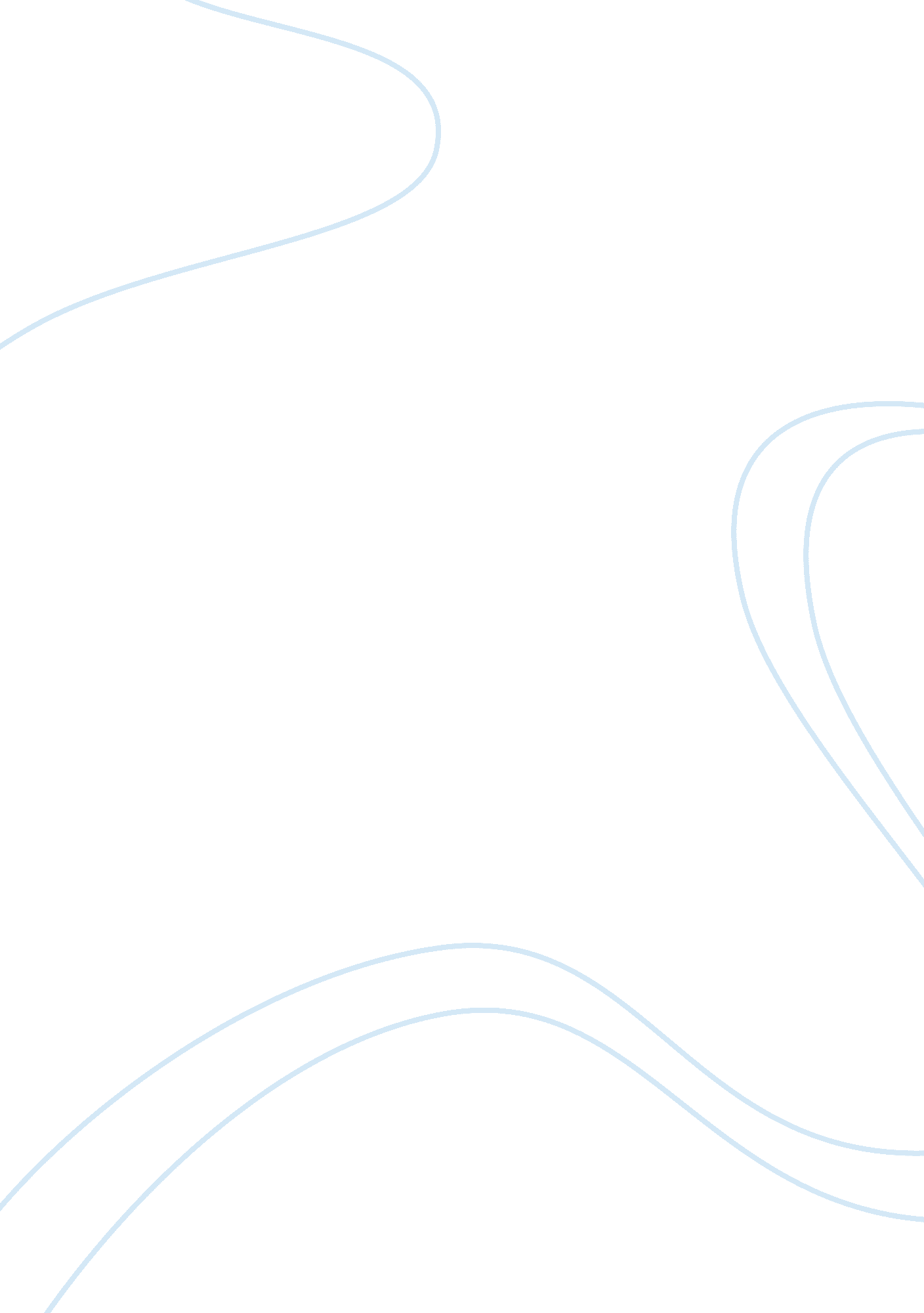 Impact they make to my life social work essay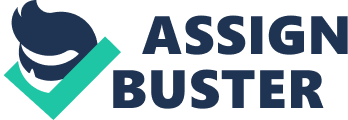 INTRODUCTION The person who had a significant influence in our life is a person who we consider as a role model. It means the saint which we would like to resemble. In my life I have to say that my mother, Sumatra was such a kind of model. My mother has most definitely been the biggest influence in my life. She is the only person who always told me to be who I am and had a positive influence in my life. Whatever, it is, I will not say that I would like to be a replicate of my mother or that I amply her ideals and principals. In reality, I accept as true that each person is radically distinctive. Anyway, I still appreciate the basic principles. Almost all the day of a person life is an experience. There is always a time in one’s life where a person significantly influenced. I admire my mother because she is the person love and care the most of me. My mother has been the sole guardian of me as long as I can remember. What turns me into the person who I am is all her action. My mum has been never thrown a harsh word or unnecessary punishment even though I have made decisions in the spite of those decisions. She has made me enjoy my life like no other person could. WHAT KIND OF IMPACT SHE MAKE TO MY LIFE She has thought me a lot. I knowing that there are more crucial values than money and wealth that people should always remain regardless, truly human, of their environment and the hardship they face in their life. She has thought me how to be loving and kind but not to allow others to take my kindness and caring for weakness. She has also thought me to stargaze big and do everything within my power to make those stargazes a reality. Firstly, I would like to say that my mother was a person who did not attempt to call on the carpet to me. Instead, she just talked to me as a person who had wide experience in her life and, honestly speaking I do not know why, I frequently agreed with her, even though, at beginning, I attempted to argue with her. Nevertheless, I believe that my mother did not just have a gift to persuade people but she instead made esteem her with her deeds more than with words. EPERIENCE AND PERSONALITY SIGNIFICANT IFLUENCED When look back into my yesteryears, I can hardly recall a sequence where I would criticize activities of my mother. In this esteem, I remember a sequence from my childhood, when I was about to dispute with my mother and I felt really furious at that time. In point of view, I was about ten years old, when I wanted to take a recorder, but my mother completely spurned this idea. I remember that she did not prohibit taking a recorder, but rather persuade me that it would not be a beneficial idea to contribute a recorder to our home. At beginning, I could not agree with my mother’s arguments, because I did not take them earnestly. Now, I realize that my hope to take a recorder was stronger than my good sense. But my mother manages to persuade me that I was not ready to have a recorder at that moment. When beginning I told my mother that I was going to take a recorder, she just asked me to talk like her about my decisiveness. At beginning she asked me why I was so eager to consume a recorder. I did my trump to explain that it would enceinte to have a recorder, but in the course of conversation I understand with the help of my mother that if I took a recorder I would take a large responsibility, which I was not ready to take at the time. My mother explain to me that I would responsible for the recorder I was going to consume and it was the first time when I thought earnestly about effects of the decisions I was about to take. Eventually, I understand that I could not take a good care of the recorder. In such way, I learned from my mother that we should be creditworthy for our action because frequently it is the life as well of others that calculate on our actions and decisions. This experience was very significant for me and influenced my personality importantly. WHAT A KIND OF PERSON IS MY MOTHER My mother is a form of a person that anyone can look up and sound out I would like to be like that. She could be described as a tall quite round young looking lady although she was 48 years old now with always very pretty. She is thin with her curly hair. She usually wears modern and traditional clothes. For me she is the most beautiful lady. Most people describe her as an attractive lady. She is the kindhearted, caring and loving person that she has thought me to become. She is strong willed, hardworking and very dedicated to god. I know that she inspires others as well. She is a great business woman and speaker with love to teach what she feeling life is really about I know that her meaning of life is an inspirational and successful path of life. WHAT MAKES ME ADMIRE OF MY MOTHER My mother gave me the originality of her role to study the steadiness of her virtues the mightiness of her love to admire, the accuracy of her spirit to trust, however I know that my mother will always be by my side. In spite of this, my mother has not neglect to believe that my siblings will recover from these setbacks. All these things she had, and for these things I clung to her. I grew up not feeling neglected but look up to my mother more and more for what she has did for my siblings, which I understand no one could have accomplish. I admire her for existence able to look after the wellbeing of the entire family in spite of this and not fail to be there for me when I want her. Growing up with such a strong role model, I strongly developedof my enthusiasms. Hence, it is clear that the person who has had the highest stage of tempt on me is my mother. She never formerly complained about the forfeits, which she had to attain in order to assist my siblings. The specialty of her principles is apparent in the way in which she grow up my little siblings who needs the more attention because they are young than me. I will always respect the influence that my mother has had along my life-time, and will attempt to take all that she has thought me as the inspirational to constitute all that I can be in the avocation of my stargazes. Particularly, my passion is to become successful business woman. She dedicates me and my siblings most of her time educating us. 1. 5 REASON WHY MY MOTHER HAS SIGNIFICANT INFLUENCE ON ME My mother is the almost significant person in my life. I really cannot verbalize how I feel about her in just words. My mother is not my entire life, but she is really wide part of it. My entire world does not conclude around her, but she is almost influential person who inspires me. My mother is just some other woman. She is sinful. I have knowing her for twenty-two years. I know her very well, and had learned to love her since she gave birth to me. My father always tells me history about my birth. He tells me how important I am to my mother. I was the basis of her strength, joy, love and peace. She has thought me overall I need to know to live. In my life as twenty-two years old girl I have learned a lot from my mother. She thought me how to feel and recover it. Substantially, she did not only do that. She showed me how to manage these feelings of sadness, fear and anger. 2. 0 CONCLUSION When require who has had the most sinful influence on my life, the most obvious reply would be my mother. It took me entirely twenty-two years to understand that it is her influence that has molded me to turn who I am today. Being a business woman, she has never neglected to look well after us. She is the form of mother who always assert on spending quality time together, the backbone of the family and a form of person who helps former children in the neighborhood with their hardness in their life. She has been the first teacher, my role model and my best friend for the preceding twenty-two years of my lifespan. Consider my mother’s influence as a role-model. 3. 0 INTRODUCTION TO COMMUNITY SERVICE Community service is a performance volunteered by an individual or an organization. This action benefits a community or institution. Usually community services are done as a part of an organized scheme. The true meaning of community service is when we do something without the intentions of getting money or reward from someone else. The main aspect of community service is volunteering. Getting the satisfaction knowing that you are able to have some sort of effect in someone’s life is some benefit of participating community service activity. 3. 1 THE IMPORTANCE OF COMMUNITY SERVICE Community service is important because it offers one the opportunity to give back to others and their community. It is important part of college experience and valuable. To view a local community, it is important part of college experience and valuable. To view a local community, it is designed to expand while instilling the sense of purpose and pride regarding own interests and abilities. Community service has also become an important part of application in college. To select and separate their application and to determine which receives scholarships, admission officers use community as a method in many colleges. 3. 2 A VOLUNTEERING PROJECT THAT I WOULD DEVOTE It is not a matter for me if I could devote my time to help peoples in need. I would be more satisfied if I could help student in their education by giving knowledge in school site without any expectation of rewards or money. By this, community service represent a voluntary activity for which are not paid and it helps to match interests, talents and abilities. 3. 3 DEVOTE ONE YEAR SERVICE TO SCHOOL-SITE An excellent path of meeting the requirement for community service is volunteering and also it helps special needs of a school. I require choosing this kind of school site community service because it is committed to allowing assistance to the school and on-going support. With the exception of elective courses in community service, in additionally services must not be completed as a part of regular school course in which a student receiving academic credit. 3. 4 I WOULD HOPE TO ACCOMPLISH: School site community services are included by a lot of activities. I would be accomplishing some student plans, coordinate and supervise a school panoptic letter writing campaign in support of an issue of local grandness. I will also give a help on tutoring other students in their reading skills or math for a semester. With the attempt to implement and supervise community service experiences, as a community service auxiliary to an appropriate counselor or teacher and assistance I would be accomplishing. 3. 5 VALUEABLE PART OF COLLEGE EXPERINCE With my experience I found it very meaningful to engage my spirit through serving other by giving a community service. Already many students have an experience with community service before coming to college. For my opinion, to spend time with friends while working for a valuable cause, it was required as a part of college curriculum, and others chose to do it to get more experience involving community service. With these I as a student arrive on campus seeking familiar opportunities. In this case, other students of in the college who never been done with any community service maybe interested in trying something new, or will be looking a different way to make friends. Most probably community service organization welcomes new members year-round, whether a person has a prior experience or not. Some students only like to do community service individually, perhaps by tutoring children at local worship center or elementary school. Some activities like running clinics or organizing park cleanup programs often perform by athletes as a part of team membership. But community service is completed through established organizations by most of the college students. 3. 5. 1 INCLUDE OF ORGANIZATION IN COMMUNITY SERVICE Some community service organization includes Alpha Phi Omega, Circle K, and Habitat for Humanity, Best Buddies, Amnesty International, and Big Brothers, Big Sisters. Through local agencies student are interested in doing other types of service to do work. There is list of such agencies to get involve with community service and religious life offices which includes several opportunities. These opportunities are providing literacy programs, food banks, domestic violence shelters, public libraries, and homeless shelters. In terms of time and emotional energy, they are tremendously rewarding students for involve significant commitment rottenly. I would prefer volunteering opportunity not to represent on my campus, consider organizing a group of students and pursuing resources to help me engage in that service. I would accomplish to provide greatly enrich college experience by having a positive effect on community, and will leave with many fond memories. 3. 6 BENEFITS OF STUDENTS PARTICIPATING IN COMMUNITY SERVICE Public school youths had a positive effect on the personal development in community service. Mostly showing increment in measures of social and personal responsibilities, sense of education competence and communication are engaged in quality service learning programs. Ranking responsibilities are more important value and reports a higher sense of responsibility to college than comparison groups who engage in service-learning. Most probably, pupils comprehend themselves to be more socially competent after engaging in service-learning. Higher ranking, pupils who involved in this service-learning were more potential to help each other, treat each other kindly and care about doing their trump. Also these students will more likely raise their sense of self-efficiency and self-esteem. 3. 7 BENEFITS OF VOLUNTARING IN COMMUNITY SERVICE Community service benefits others in some ways although it is apparent, before creating and maintaining widespread programs. Students exactly benefited by participating in these community service activities. Research has been done greatly on this subject, resulting in evidence for many kinds of benefits. The most significant gains reported are psychological, social, and cognitive benefits experienced by students. 3. 7. 1 PSYCOLOGICAL BENEFITS: Sources indicate that pupils have shown raises in positive mental health and feelings and lowered in stress and depression. 3. 7. 2 SOSIAL BENEFITS I forge bonds with each other by participating in community service project equally as well as fellow members of the community. This adhesiveness enhances increase my social network in my interpersonal skills. Socially volunteerism can lead to increase concern for others and a trust to collaborate and get involved in positive paths, even among those who had formerly exhibited antisocial tendencies. Another major benefit is the impression of social connectedness that seems to be winning in increasingly in segmented society. 3. 7. 3 COGNITIVE BENEFIT We learn something new every day. Volunteering definitely holds true. Older skills are developed as modern ones are learned with new experiences. With past experiences, new information I integrated and one’s knowledge base improve. The lesson learned from volunteering frequently support and enriches understanding on how the community is set up to operate additionally. A wide part of the cause community service into various curricular and require cognitive gains and incorporative volunteering. 3. 8 CRITICAL THIKING AND PROBLEM SOLVING SKILLS IN COMMUNITY SERVICE To determine what needs to be done while develop mentally appropriate level of responsibilities in situation which young people learn the most. A responsibility of conclusion making in a task that is interesting and crucial to students has given the opportunities. They lean to intend more deeply about the consequences at hand and use their most complexes thinking skills to solve problems arise in community service. The critical thinking seeks to help faculty move beyond teaching contents and into educating students to practice complex cognitive skills across wise a range of themes problems. Faculty participating in this community service will study strategies for educating students how to think creatively and critically to solve a problem that arise in a part of discussion in community service. They will develop activities that can be used in the classroom to develop our critical thinking. 4. 0 CONCLUSION OF COMMUNITY SERVICE The major goal of community service in school site explores the comparative effects of service learning and the affective and cognitive evolution of college undergraduates. It is to enhance our understanding of how community service is enhanced at school site learning service. As what I know thirty percent of students participated in community service during college, and an additional forty-six percent participated in some other kind of community service. The remaining 24 percent did not participate in any community service during college. The affect of community service was assessed on several dependent. These are academic outcomes, values, self-efficiency, leadership, career plans to participate in further community service in college. Freshmen are the most outcomes which were presented when a student entered the membership of community service. Subsample of student for who standardized test scores is additional outcome. For both freshmen characteristics and institutional I Multivariate control were used. In-depth case studies of community service on campus are qualitative portion of community service. To pursue a vocation in a service field, service participation appears to have its effects on the student’s decisions. The positive effect of community service can be explained. In this fact student participation increases the likelihood that student to discuss their experiences. 